Purjede nimekiri ESTLYS Sail Inventory List 	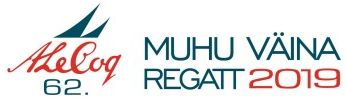 Märkused / CommentsSuurpuri / MainsailSuurpuri / MainsailSuurpuri / MainsailSuurpuri / MainsailSuurpuri / MainsailSuurpuri / MainsailSuurpuri / MainsailSuurpuri / MainsailSuurpuri / MainsailSuurpuri / MainsailSuurpuri / MainsailIDHB/MHBMGT/MUWMGU/MTWMGM/MHWMGL/MQWMõõtjaMeasurerMõõtmise kuup.Date of meas.ValmistajaManufacturerMaterjalMaterialEespurjed / HeadsailsEespurjed / HeadsailsEespurjed / HeadsailsEespurjed / HeadsailsEespurjed / HeadsailsEespurjed / HeadsailsEespurjed / HeadsailsEespurjed / HeadsailsEespurjed / HeadsailsEespurjed / HeadsailsEespurjed / HeadsailsEespurjed / HeadsailsEespurjed / HeadsailsIDJH/HHBJGT/HUWJGU/HTWJGM/HHWJGL/HQWLPG/HLPJL/HLUMõõtjaMeasurerMõõtmise kuup.Date of meas.ValmistajaManufacturerMaterjalMaterialSümmeetrilised spinnakerid / Symmetric SpinnakersSümmeetrilised spinnakerid / Symmetric SpinnakersSümmeetrilised spinnakerid / Symmetric SpinnakersSümmeetrilised spinnakerid / Symmetric SpinnakersSümmeetrilised spinnakerid / Symmetric SpinnakersSümmeetrilised spinnakerid / Symmetric SpinnakersSümmeetrilised spinnakerid / Symmetric SpinnakersSümmeetrilised spinnakerid / Symmetric SpinnakersSümmeetrilised spinnakerid / Symmetric SpinnakersIDSL/SLU-SLESMG/SHWSF/SFLMõõtjaMeasurerMõõtmise kuup.Date of meas.ValmistajaManufacturerMaterjalMaterialAsümmeetrilised spinnakerid / Asymmetric SpinnakersAsümmeetrilised spinnakerid / Asymmetric SpinnakersAsümmeetrilised spinnakerid / Asymmetric SpinnakersAsümmeetrilised spinnakerid / Asymmetric SpinnakersAsümmeetrilised spinnakerid / Asymmetric SpinnakersAsümmeetrilised spinnakerid / Asymmetric SpinnakersAsümmeetrilised spinnakerid / Asymmetric SpinnakersAsümmeetrilised spinnakerid / Asymmetric SpinnakersAsümmeetrilised spinnakerid / Asymmetric SpinnakersAsümmeetrilised spinnakerid / Asymmetric SpinnakersIDASLU/SLUASLE/SLEAMG/SHWASF/SFLMõõtjaMeasurerMõõtmise kuup.Date of meas.ValmistajaManufacturerMaterjalMaterialKontrollitud / Checked